PENERAPAN STRATEGI PEMBELAJARAN METAKOGNITIF UNTUK MENINGKATKAN KEMAMPUAN PEMECAHAN MASALAH, PENALARAN MATEMATIS DAN SELF EFFICACY MATEMATIS SISWA SEKOLAH MENENGAH PERTAMATESISDiajukan untuk memenuhi salah satu syarat memperoleh gelar Magister Pendidikan MatematikaOleh:LILIS MULYANI     158060039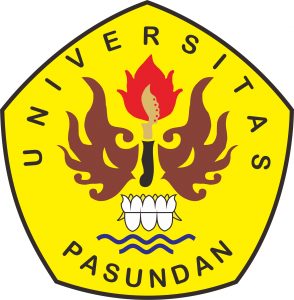 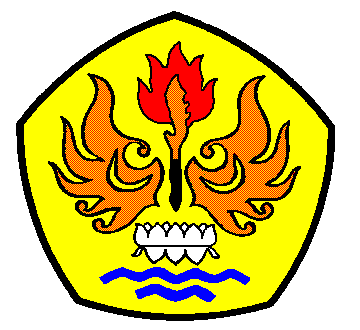 MAGISTER PENDIDIKAN MATEMATIKAPROGRAM PASCASARJANA UNIVERSITAS PASUNDANBANDUNG2018LEMBAR PENGESAHANPENERAPAN STRATEGI PEMBELAJARAN METAKOGNITIF UNTUK MENINGKATKAN KEMAMPUAN PEMECAHAN MASALAH, PENALARAN MATEMATIS DAN SELF EFFICACY MATEMATIS SISWA SEKOLAH MENENGAH PERTAMATESISOlehLILIS MULYANINPM 158060039Tesis ini telah memenuhi persyaratan karya tulis ilmiah yang disetujui oleh Tim Pembimbing serta telah diujikan dalam Sidang Tugas Akhir Guna Memperoleh Gelar Magister Pendidikan Matematika Pada Program Magister Pendidikan MatematikaBandung,  Februari 2018TIM PEMBIMBING          Pembimbing Utama		                    Pembimbing Pendamping  H. Bana G. Kartasasmita, Ph.D 	     Prof. Dr. H. Bambang Heru Purwanto, MS  NIP. 130 676 130		                        NIP. 19563010 1083 1 002         Direktur Pascasarjana	       Pimpinan Program Magister Pendidikan                                                                                  MatematikaProf. Dr. H. M. Didi Turmudzi, M.Si	     H. Bana G. Kartasasmita, Ph, DNIP. 104609271985021001			     NIP. 130 676 130	PERNYATAAN	Dengan ini saya menyatakan bahwa tesis yang berjudul “PENERAPAN STRATEGI PEMBELAJARAN METAKOGNITIF UNTUK MENINGKATKAN KEMAMPUAN PEMECAHAN MASALAH, PENALARAN MATEMATIS DAN SELF EFFICACY SISWA SMP” ini dan seluruhnya isinya adalah benar – benar karya saya sendiri dan saya tidak melakukan penjiplakanatau pengutipan dengan cara – cara yang tidak sesuai dengan etika ilmu yang berlaku dalam masyarakat keilmuan. Atas pernyataan ini, saya siap menanggung resiko yang dijatuhkan kepada saya apabila dikemudian hari ditemukan adanya pelanggaran terhadap etika keilmuan dalam karya saya ini, atau ada klaim dari pihak lain terhadap karya saya ini.KATA PENGANTARPuji dan Syukur penulis panjatkan kehadirat Allah SWT. Karena berkat Rahmat dan Karunia-Nya penulis dapat menyelesaikan Tesis yang berjudul: “PENERAPAN STRATEGI PEMBELAJARAN METAKOGNITIF UNTUK MENINGKATKAN KEMAMPUAN PEMECAHAN MASALAH, PENALARAN MATEMATIS DAN SELF EFFICACY MATEMATIS  SISWA SMP”. Tesis ini disusun untuk memenuhi salah satu syarat memperoleh gelar Magister Pendidikan Matematika pada Program Pascasarjana Pendidikan Matematika Universitas Pasundan Bandung.Penulis menyadari bahwa Tesis ini tidak akan dapat diselesaikan tanpa adanya bantuan moril maupun materiil dari berbagai pihak. Untuk itu pada kesempatan ini penulis menyampaikan terima kasih dan penghargaan setingi-tingginya kepada:Bapak Prof. Dr. H. M. Didi Turmudzi, M.Si.,selaku Direktur Pascasarjana Pendidikan Matematika Universitas Pasundan BandungBapak H. Bana G. Kartasasmita, Ph.D., selaku Ketua Program Pascasarjana Pendidikan Matematika Universitas Pasundan Bandung dan selaku dosen Pembimbing I. Yang senantiasa meluangkan waktunya memberikan bimbingan dan arahan dengan penuh dedikasi membimbing dari hari ke-hari penulisan hingga penulisan laporan ini dapat diselesaikan.Bapak Prof. Dr. H. Bambang Heru Purwanto, MS., Selaku Pembimbing Pendamping II yang telah memberikan dorongan dan memberikan arahan dengan sabar dan penuh keikhlasan dalam penyususnan Tesis ini.Ibu Dr. Hj. R. Poppy Yaniawati, M.Pd., selaku Sekretaris Program Pascasarjana Pendidikan Matematika Universitas Pasundan Bandung yang telah memberikan arahan dan motivasi kepada penulis.Semua Dosen Prodi Magister Pendidikan Matematika Yang telah memberikan ilmu yang bermanfaat selama penulis melaksanakan perkuliahan di Program Pascasarjana Pendidikan Matematika Universitas Pasundan Bandung.Suamiku Tercinta Bapak Marhumi Hilman, SE. MM.,yang telah memberikan bantuan moril maupun materiil yang tak terhingga.Keluargaku terutama kedua kakak tercinta Nining Widaningsih dan Elim Halimah Tusadiah, serta ponakan-ponakan tercinta yang telah memberikan doanya sehingga penulis dapat menyelesaikan Tesis ini.Ibu Kepala Sekolah beserta Staf Pengajar di SMPN 2 Plered yang menyemangati dan mendukung dalam menyelesaikan Tesis iniPara Sahabat yang luar biasa, Nina Parida, Agus Supriatna, Teman seangkatan, dan Grup Ameng yang selalu menyemangati dan mendukung dalam menyelesaikan tesis dan studi S2 ini, terima kasih atas kebersamaannya. Semoga tali silaturahmi kita tetap terjaga. AamiinDalam penyajiannya penulis menyadari bahwa Tesis ini masih banyak kekurangan dan kelemahannya. Meskipun demikian, penulis berharap mudah-mudahan tesis ini dapat berguna khusunya untuk peneliti dan umumnya kepada dunia pendidikansemoga segala kebaikan semua pihak yang telah membantu terselesaikannya tesis ini mendapat balasan dari Allah SWT. AamiinPurwakarta,      April 2017Penulis